                                           2 класс, I четверть, 2012-2013. 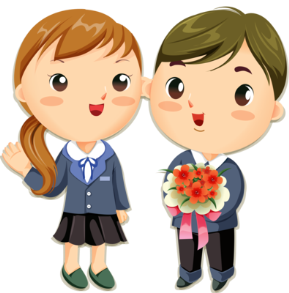 Juan: ¡Hola, Laura! Laura: ¡Hola, Juan! Juan: Sabes, este año yo (ser)____________ alumno del segundo grado del colegio Cervantes.Laura:¡Qué bien! Yo también (estudiar)________________ ______en el segundo grado. Dime, amigo, ¿te gusta el otoño?Juan: ¡Claro! ¡Cómo no! En otoño empieza_______________________________ _________________________________.  El uno de septiembre nosotros (celebrar)_______ _______________________ una gran fiesta:_______________  _________________________________________________________________ .Laura: ¡Fenomenal! ¿Cómo tus amigos y tú (celebrar)_____________________ esta fiesta?Juan: Nosotros (adornar)_____________________ las clases con_____________ _______________ _____________________________________, (felicitar)____________________ a los profes y les (regalar)________________ ___________muchas flores. Todos los profesores nos (desear)________________ __________________________________________________.Laura: ¡Qué interesante! Yo también (estar)____________________muy alegre y feliz este día. En casa mis padres me (regalar)____________________________ ________________________________ _________________________________. Y tus padres ¿te hacen regalos este día?Juan: ¡Cómo no! Mis padres me (regalar)_________________________________ ________________________________________________________________.Laura: ¡Qué maravilla! ¡Hasta pronto, Juan!Juan:¡Adiós, Laura!